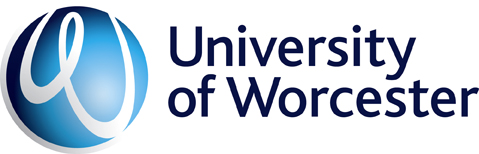 ANNUAL DECLARATIONAny member of the University who falls into one or more of the categories identified below is required to complete an annual declaration.  Any changes occurring during the year should be notified as and when they occur. The relevant known interests of spouses, partners or close family members should also be declared Declarations should describe the interest clearly and state whether it carries direct or indirect financial interests (i.e. payment or benefits in kind).Governors (independent, staff, student)	Members of University Executive Board		Directors of University Subsidiary Companies		Members of University Leadership Group		Members of Procurement TeamAssistant Directors and Project Managers in Facilities & Estates or Finance		If you have any queries or concerns regarding the completion of the Annual Declaration please contact Helen Johnstone, University Secretary and Clerk to the Board (h.johnstone@worc.ac.uk 01905 855014)Please return the completed form, marked confidential, to the EA to the University Secretary and Clerk to the Board of Governors by 3 February 2023 via email at k.sampson@worc.ac.ukNotes1	GDPR Privacy StatementThis information is requested from you in order that the University can comply with the statutory and regulatory requirements including the University's OfS registration, Charities Act 2011, and to comply with notification to insurance providers under UK law. The personal data provided will be held securely and confidentially by the University Secretary.  In order to comply with the legal and regulatory requirements placed on the University it may be necessary for auditors to have sight of the completed forms. In accordance with the requirements of the Charities Act 2011 details of Governors' Trusteeships will be published on the University's website.  The University of Worcester is the Data Controller of this personal data and it will be processed in accordance with Article 6(1(c)) of GDPR.  Details of how the University processes your data including how long it will be retained for and your rights under GDPR are detailed in the University's Privacy Notices https://www.worcester.ac.uk/informationassurance/privacy-notices.html2	Additional Information for Annual Declaration of InterestsWhen completing Section 1 please identify in the column entitled 'details of interest' the type of interest and any further information not included in the section entitled 'organisation'.3	Spouse, Partner or Close Family MemberPlease indicate any related party’s (spouse, partner or close family member) financial or personal interest in any organisation which may have influence on the business of the University. The reason we request this information is that it might highlight relationships of which it would be useful for colleagues in the University to be aware.  For example, if a member of staff initiates a contact with an individual or company, it is good customer relationship management to be aware of any pre-existing links or associations that may exist between the University and that individual or body.  This is also a form of safeguard for employees that they have informed the University of the relationship that exists, in the event of any positive or adverse media attention, or any perceived or actual conflicts of interests arising from the relationship. Name:Name:Name:Name:Name:Name:University of Worcester Employment Details:University of Worcester Employment Details:University of Worcester Employment Details:University of Worcester Employment Details:University of Worcester Employment Details:University of Worcester Employment Details:Please identify which of the categories you fall into *delete as applicableGovernor / Member of UEB / Director of University Subsidiary Company / Member of ULG / Procurement Team / AD or PM in Facilities & Estates or FinancePlease identify which of the categories you fall into *delete as applicableGovernor / Member of UEB / Director of University Subsidiary Company / Member of ULG / Procurement Team / AD or PM in Facilities & Estates or FinancePlease identify which of the categories you fall into *delete as applicableGovernor / Member of UEB / Director of University Subsidiary Company / Member of ULG / Procurement Team / AD or PM in Facilities & Estates or FinancePlease identify which of the categories you fall into *delete as applicableGovernor / Member of UEB / Director of University Subsidiary Company / Member of ULG / Procurement Team / AD or PM in Facilities & Estates or FinancePlease identify which of the categories you fall into *delete as applicableGovernor / Member of UEB / Director of University Subsidiary Company / Member of ULG / Procurement Team / AD or PM in Facilities & Estates or FinancePlease identify which of the categories you fall into *delete as applicableGovernor / Member of UEB / Director of University Subsidiary Company / Member of ULG / Procurement Team / AD or PM in Facilities & Estates or FinanceSECTION 1SECTION 1SECTION 1SECTION 1SECTION 1SECTION 1Annual Declaration of Interests(e.g. paid employment (other than at the University), Directorships, Trusteeships, Share holdings, Elected Office, Public Appointments, Membership of Professional Bodies)When completing the 'Details of Interest' section please identify the type of interest and any further information not included in the section entitled organisation (see Note 2 for more detail about what to declare). Please add additional lines space to the form if necessary.A nil return should be submitted if appropriate.Annual Declaration of Interests(e.g. paid employment (other than at the University), Directorships, Trusteeships, Share holdings, Elected Office, Public Appointments, Membership of Professional Bodies)When completing the 'Details of Interest' section please identify the type of interest and any further information not included in the section entitled organisation (see Note 2 for more detail about what to declare). Please add additional lines space to the form if necessary.A nil return should be submitted if appropriate.Annual Declaration of Interests(e.g. paid employment (other than at the University), Directorships, Trusteeships, Share holdings, Elected Office, Public Appointments, Membership of Professional Bodies)When completing the 'Details of Interest' section please identify the type of interest and any further information not included in the section entitled organisation (see Note 2 for more detail about what to declare). Please add additional lines space to the form if necessary.A nil return should be submitted if appropriate.Annual Declaration of Interests(e.g. paid employment (other than at the University), Directorships, Trusteeships, Share holdings, Elected Office, Public Appointments, Membership of Professional Bodies)When completing the 'Details of Interest' section please identify the type of interest and any further information not included in the section entitled organisation (see Note 2 for more detail about what to declare). Please add additional lines space to the form if necessary.A nil return should be submitted if appropriate.Annual Declaration of Interests(e.g. paid employment (other than at the University), Directorships, Trusteeships, Share holdings, Elected Office, Public Appointments, Membership of Professional Bodies)When completing the 'Details of Interest' section please identify the type of interest and any further information not included in the section entitled organisation (see Note 2 for more detail about what to declare). Please add additional lines space to the form if necessary.A nil return should be submitted if appropriate.Annual Declaration of Interests(e.g. paid employment (other than at the University), Directorships, Trusteeships, Share holdings, Elected Office, Public Appointments, Membership of Professional Bodies)When completing the 'Details of Interest' section please identify the type of interest and any further information not included in the section entitled organisation (see Note 2 for more detail about what to declare). Please add additional lines space to the form if necessary.A nil return should be submitted if appropriate.OrganisationOrganisationOrganisationDetails of InterestDetails of InterestDetails of InterestSECTION 2SECTION 2SECTION 2SECTION 2SECTION 2SECTION 2Spouse, Partner or Close Family Members (see Note 3)Spouse, Partner or Close Family Members (see Note 3)Spouse, Partner or Close Family Members (see Note 3)Spouse, Partner or Close Family Members (see Note 3)Spouse, Partner or Close Family Members (see Note 3)Spouse, Partner or Close Family Members (see Note 3)RelationshipRelationshipOrganisationOrganisationDetails of Interest (see Note 2)Details of Interest (see Note 2)SECTION 3SECTION 3SECTION 3SECTION 3SECTION 3SECTION 3Annual Fit and Proper Person Declaration (required by the OfS and Insurance Providers)Please indicate whether any of the following statements apply to youAnnual Fit and Proper Person Declaration (required by the OfS and Insurance Providers)Please indicate whether any of the following statements apply to youAnnual Fit and Proper Person Declaration (required by the OfS and Insurance Providers)Please indicate whether any of the following statements apply to youAnnual Fit and Proper Person Declaration (required by the OfS and Insurance Providers)Please indicate whether any of the following statements apply to youAnnual Fit and Proper Person Declaration (required by the OfS and Insurance Providers)Please indicate whether any of the following statements apply to youAnnual Fit and Proper Person Declaration (required by the OfS and Insurance Providers)Please indicate whether any of the following statements apply to youI, the undersigned, declare that;I, the undersigned, declare that;I, the undersigned, declare that;I, the undersigned, declare that;I, the undersigned, declare that;I, the undersigned, declare that;1I am not disqualified from acting as a Company Director, or from acting as a Charity Trustee, as set out in the Company Directors Disqualification Act 1986 or the Charities Act 2011I am not disqualified from acting as a Company Director, or from acting as a Charity Trustee, as set out in the Company Directors Disqualification Act 1986 or the Charities Act 2011I am not disqualified from acting as a Company Director, or from acting as a Charity Trustee, as set out in the Company Directors Disqualification Act 1986 or the Charities Act 2011I am not disqualified from acting as a Company Director, or from acting as a Charity Trustee, as set out in the Company Directors Disqualification Act 1986 or the Charities Act 2011I am not disqualified from acting as a Company Director, or from acting as a Charity Trustee, as set out in the Company Directors Disqualification Act 1986 or the Charities Act 20112I have no unspent convictionsFor information on when convictions become unspent in the UK see https://www.gov.uk/government/publications/new-guidance-on-the-rehabilitation-of-offenders-act-1974Minor traffic offences are not relevant for the purposes of this declarationI have no unspent convictionsFor information on when convictions become unspent in the UK see https://www.gov.uk/government/publications/new-guidance-on-the-rehabilitation-of-offenders-act-1974Minor traffic offences are not relevant for the purposes of this declarationI have no unspent convictionsFor information on when convictions become unspent in the UK see https://www.gov.uk/government/publications/new-guidance-on-the-rehabilitation-of-offenders-act-1974Minor traffic offences are not relevant for the purposes of this declarationI have no unspent convictionsFor information on when convictions become unspent in the UK see https://www.gov.uk/government/publications/new-guidance-on-the-rehabilitation-of-offenders-act-1974Minor traffic offences are not relevant for the purposes of this declarationI have no unspent convictionsFor information on when convictions become unspent in the UK see https://www.gov.uk/government/publications/new-guidance-on-the-rehabilitation-of-offenders-act-1974Minor traffic offences are not relevant for the purposes of this declaration3I am not the subject of any adverse finding in civil proceedings, where relevant, including but not limited to bankruptcy or equivalent proceedings (in the last three years)I am not the subject of any adverse finding in civil proceedings, where relevant, including but not limited to bankruptcy or equivalent proceedings (in the last three years)I am not the subject of any adverse finding in civil proceedings, where relevant, including but not limited to bankruptcy or equivalent proceedings (in the last three years)I am not the subject of any adverse finding in civil proceedings, where relevant, including but not limited to bankruptcy or equivalent proceedings (in the last three years)I am not the subject of any adverse finding in civil proceedings, where relevant, including but not limited to bankruptcy or equivalent proceedings (in the last three years)4I am not the subject of a County Court judgementI am not the subject of a County Court judgementI am not the subject of a County Court judgementI am not the subject of a County Court judgementI am not the subject of a County Court judgement5I am not the subject of any adverse findings in any disciplinary proceedings by any regulatory authorities or professional bodiesI am not the subject of any adverse findings in any disciplinary proceedings by any regulatory authorities or professional bodiesI am not the subject of any adverse findings in any disciplinary proceedings by any regulatory authorities or professional bodiesI am not the subject of any adverse findings in any disciplinary proceedings by any regulatory authorities or professional bodiesI am not the subject of any adverse findings in any disciplinary proceedings by any regulatory authorities or professional bodies6I have not been prosecuted for a breach of any statute relating to health and safety or served a Prohibition Notice under the Health & Safety at Work ActI have not been prosecuted for a breach of any statute relating to health and safety or served a Prohibition Notice under the Health & Safety at Work ActI have not been prosecuted for a breach of any statute relating to health and safety or served a Prohibition Notice under the Health & Safety at Work ActI have not been prosecuted for a breach of any statute relating to health and safety or served a Prohibition Notice under the Health & Safety at Work ActI have not been prosecuted for a breach of any statute relating to health and safety or served a Prohibition Notice under the Health & Safety at Work Act7I am not and have not been involved in any abuse of any tax system or subject to a recovery action by Customs and Excise or the Inland RevenueI am not and have not been involved in any abuse of any tax system or subject to a recovery action by Customs and Excise or the Inland RevenueI am not and have not been involved in any abuse of any tax system or subject to a recovery action by Customs and Excise or the Inland RevenueI am not and have not been involved in any abuse of any tax system or subject to a recovery action by Customs and Excise or the Inland RevenueI am not and have not been involved in any abuse of any tax system or subject to a recovery action by Customs and Excise or the Inland Revenue8I am not involved with any entity that has been refused registration to carry out a trade or has had that registration terminatedI am not involved with any entity that has been refused registration to carry out a trade or has had that registration terminatedI am not involved with any entity that has been refused registration to carry out a trade or has had that registration terminatedI am not involved with any entity that has been refused registration to carry out a trade or has had that registration terminatedI am not involved with any entity that has been refused registration to carry out a trade or has had that registration terminated9I am not and have not been involved in a business that has gone into insolvency, liquidation or administration while the person has been connected with that organisation or within one year of that connectionI am not and have not been involved in a business that has gone into insolvency, liquidation or administration while the person has been connected with that organisation or within one year of that connectionI am not and have not been involved in a business that has gone into insolvency, liquidation or administration while the person has been connected with that organisation or within one year of that connectionI am not and have not been involved in a business that has gone into insolvency, liquidation or administration while the person has been connected with that organisation or within one year of that connectionI am not and have not been involved in a business that has gone into insolvency, liquidation or administration while the person has been connected with that organisation or within one year of that connection10I have not been dismissed from a position of trust or similarI have not been dismissed from a position of trust or similarI have not been dismissed from a position of trust or similarI have not been dismissed from a position of trust or similarI have not been dismissed from a position of trust or similar11I do not have, and have not had, a controlling interest (serving on a board, having voting rights, being a significant shareholder/owner, serving in a senior position) in a higher education provider, FE College, School or similar where action has been taken against it, or myself, by the OfS, Ofsted or other regulatorI do not have, and have not had, a controlling interest (serving on a board, having voting rights, being a significant shareholder/owner, serving in a senior position) in a higher education provider, FE College, School or similar where action has been taken against it, or myself, by the OfS, Ofsted or other regulatorI do not have, and have not had, a controlling interest (serving on a board, having voting rights, being a significant shareholder/owner, serving in a senior position) in a higher education provider, FE College, School or similar where action has been taken against it, or myself, by the OfS, Ofsted or other regulatorI do not have, and have not had, a controlling interest (serving on a board, having voting rights, being a significant shareholder/owner, serving in a senior position) in a higher education provider, FE College, School or similar where action has been taken against it, or myself, by the OfS, Ofsted or other regulatorI do not have, and have not had, a controlling interest (serving on a board, having voting rights, being a significant shareholder/owner, serving in a senior position) in a higher education provider, FE College, School or similar where action has been taken against it, or myself, by the OfS, Ofsted or other regulator12I am not resident in a country which is the subject of sanctions imposed by the UK or the USA and I do not appear on any list of sanctioned individuals maintained by the UK or US authoritiesNote: if the position changes at any time during the year this needs to be notified to the University without delayI am not resident in a country which is the subject of sanctions imposed by the UK or the USA and I do not appear on any list of sanctioned individuals maintained by the UK or US authoritiesNote: if the position changes at any time during the year this needs to be notified to the University without delayI am not resident in a country which is the subject of sanctions imposed by the UK or the USA and I do not appear on any list of sanctioned individuals maintained by the UK or US authoritiesNote: if the position changes at any time during the year this needs to be notified to the University without delayI am not resident in a country which is the subject of sanctions imposed by the UK or the USA and I do not appear on any list of sanctioned individuals maintained by the UK or US authoritiesNote: if the position changes at any time during the year this needs to be notified to the University without delayI am not resident in a country which is the subject of sanctions imposed by the UK or the USA and I do not appear on any list of sanctioned individuals maintained by the UK or US authoritiesNote: if the position changes at any time during the year this needs to be notified to the University without delaySigned:Signed:Signed:Signed:Signed:Signed:Name:Name:Name:Name:Name:Date:Category of InterestInformation to be disclosedPaid employmentNature of employer and position heldSelf-employmentNature of businessDirectorship of commercial companies, including University subsidiariesNames of companiesSignificant share holdingsNames of companies in which you owns c. 1% or more of the issued share capitalInvestments in University subsidiary companiesName of company and extent of investment and/or shareholdingElected OfficeName of authority and office heldTrusteeships or participation in the management of charities and other voluntary bodiesName of charity or voluntary bodyPosition heldPublic appointments (paid or unpaid)Name of body and office heldMembership of professional bodiesName of body